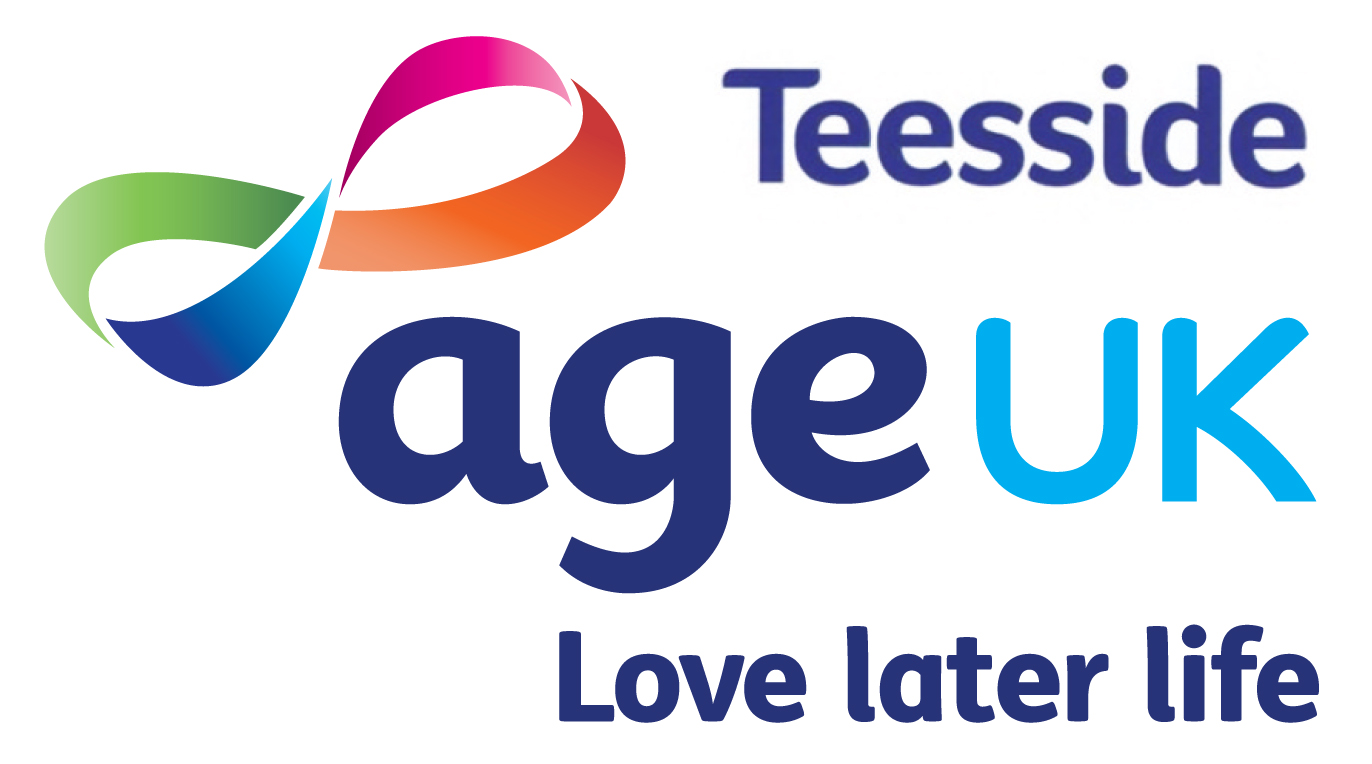 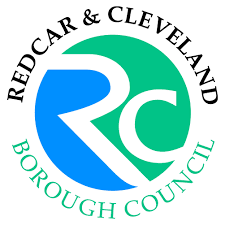 	   	Covid-19 Community Groups/Organisations                    Small Grants Application Form If you need help completing this form call Laura on 01642 805500We want to hear what your group/organisation needs to continue to safely deliver your services to people impacted by the Covid-19 Pandemic in Redcar.Funding has been provided by the Local Authority and can cover a range of eligible expenditure such as:Costs related to continuing service delivery throughout the Covid-19 pandemicPurchasing equipment to ensuring service delivery is Covid-19 secure (excluding PPE).Purchasing resources to enable service delivery to those affected by Covid-19, for example food parcels, dinner delivery services for the most vulnerable and isolated, fuel etc.This list is not exhaustive, the key priority of the fund is ensuring service delivery benefits those affected by Covid-19 and is delivered in a Covid-19 secure way. Try to answer all of the following questions but don’t worry if you’re not sure what to put as we will ring or email you if we have any questions.We are looking for projects of varying sizes, from as little as £20 up to £1500.In advance of completing the rest of this application, we suggest you read the criteria at the bottom of this form.Please include your Constitution and a copy of your most recent bank statement with your application form. Please tick to confirm that your group/organisation has the following:Public/Employers Liability InsuranceSafeguarding policyHealth and Safety PolicyEquality and Diversity policyRisk AssessmentsDeclarationI confirm that the statements contained in this application are correctAge UK Teesside reserves the right to withdraw or recover any grant aid awarded in the event of non-compliance with the terms and conditions of the grant aid. All applications must be signed and dated.Signature                                                                               Date All funding applications must be returned to: laura.wedgwood@ageukteesside.org.uk or alternatively by post to Laura Wedgwood, Age UK Teesside, The Dorothy Rose Suites, The TAD Centre, Ormesby Road, Middlesbrough, TS3 7SF.Age UK TeessideCommunity Grant Fund Small GrantsCovid-19 Community Groups/Organisations Small Grants– CriteriaWe want to hear your ideas about what you can do to support people affected by Covid-19 living in Redcar and Cleveland. Successful projects will have high involvement and ownership by the community.Applicants must be over 16 years of age.This grant fund is only available to small community groups/organisations in Redcar and Cleveland./ Groups/organisations need to be constituted and have a group/project bank account to apply for this funding. A copy of your constitution and a copy of your most recent bank statement will be required. Funding is to make a difference to local areas and people, so can fund anything you feel can do that, from equipment to activity.You can apply for grants from £20 to £1500. Once your project is finished you can apply for more money to run a different project if money is still available.You will have to show Age UK Teesside how you have spent the money and tell us what you have done. Receipts will need to be provided.Projects working with vulnerable adults or children must have the appropriate safeguarding policy in place. Support is available to help you with this.If you want to speak to me or need any help please either ring me on 01642 805500 or email  laura.wedgwood@Ageukteesside.org.uk.Your informationYour informationYour informationName of OrganisationYour nameYour address, telephone number and email addressWhat do you want to do and why is your project necessary?If the project is an existing project how has it been affected by Covid-19?How will/does your project address the needs of people living in Redcar and Cleveland who have been affected by Covid-19? How will you ensure your project is delivered in a Covid-19 secure way?How much money do you need?What will you spend it onCostHow much money do you need?How much money do you need?How much money do you need?How much money do you need?How much money do you need?How much money do you need?How much money do you need?Total£How much money do you need?Amount requested from us£How much money do you need?If the amount requested is lower than the total project cost detail how the balance is being metWhat difference do you think the funding will make?